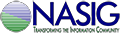 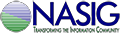 NASIG Sponsorship Opportunities**NASIG offers both conference tier sponsorships and virtual event sponsorships**  SponsorshipsDisplay of logo - includes company logo presence on conference website and screen displays in all general sessions at conference.Reduced registration rate is available in the amount of $10 for either two representatives for Tier 1 OR one representative for Tier 2 for the full conference.Lightning talk –includes a slot in vendor lightning round session.Newsletter Ad - includes single interior page ad in the NASIG Newsletter.Conference Registration List – provided to Tier 1 sponsors only - includes a copy of the early bird registration list prior to the conference.  NASIG permits a one-time use of e-mail addresses.Award Sponsorships* Offered as a virtual award in 2021. Winners will receive free virtual conference registration for the 2021 conference as well free on-site registration for a future NASIG meeting.Thank you for your support!Organization name, conference contact name and billing email.  Payment options will be sent to the billing email.Order form can be sent either by mail to: NASIG Fundraising Coordinator, 343 East 51st St. # 1A, New York, NY 10022 OR email:  Nicole.ameduri@springernature.com Tier 1 - $2,500Tier 2 - $1,500Tier 3 - $500    (only 3 spots available)Choose 1 event to sponsorName and logo on the conference website and screen displaysName and logo on the conference website and screen displaysVirtual After Hours LoungeReduced registrationrate for two company representatives at $10Reduced registrationrate for one company representative at $10Virtual Fun RunLightning talkLightning talk    Virtual Ice Cream SocialNASIG Newsletter adNASIG Newsletter adConference registration listAwardDescriptionSponsor rateCapstone AwardA $1500 award to recognize a professional who has made significant and distinguished contributions to the field of information resource management. $1,500Fritz Schwartz Education ScholarshipA $3,000 scholarship and conference travel grant for a graduate student demonstrating excellence in scholarship and the potential for accomplishments in an information resource management career.$3,000Horizon Award*Award for a promising new information resources management professional, covering virtual conference registration for 2021 and registration for a future on-site NASIG meeting. Recipients will also be invited to serve on a NASIG committee.$500John Riddick Student Grant*Grants for qualifying students to attend the NASIG annual conference, covering virtual conference registration for 2021 and registration for a future on-site NASIG meeting..$500Marcia Tuttle International GrantA $3,000 grant for an individual working in the information supply chain to fund appropriate activities in fostering international communication and education.$3,000Paraprofessional Specialist Award*Awards for promising paraprofessionals, covering virtual conference registration for 2021 and registration for a future on-site NASIG meeting.$500Rose Robischon Scholarship*A scholarship awarded to an information resource management professional lacking funds for travel. The scholarship covering virtual conference registration for 2021 and registration for a future on-site NASIG meeting.$500